豬水疱病屬地方性疾病且與水疱性口炎同屬危害較輕之水疱疾病，故改列至乙類。豬水疱病Picornaviridae Enterovirus之豬水疱病病毒（Swine Vesicular Disease Virus）所引起之高度傳染性疾病，抗原性和人類腸病毒(Enterovirus)中的克沙奇病毒B5群(Coxsackie virus B5 group)關係密切。接觸傳染為主，糞便污染是病毒散佈的主要感染源。感染動物的組織含有大量病毒，如用此肉屑經廚餘餵豬，也是另一種常見的感染途徑。豬水疱病病毒在豬肉產品內存活時間長，燻煙處理的香腸，病毒可存活379天之久。本病毒對環境有極大的抵抗力，並可在 pH值2.4至12.0中穩定存在。自然感染病例中僅豬隻具有感受性。潛伏期為2-7天，大部份病毒是感染後的7天內從口鼻產生出來，直到2週後停止，但病毒在糞便中會持續排毒到三個月之久，並可持續存在破裂水疱壞死組織中。豬隻經由口中食入糞便或遭病毒污染的食物而感染，病毒在消化道中可耐過胃酸並在消化道形成感染的原發位置（primary sites），再隨著病毒血症至全身，引起水疱，體溫上升，水疱破裂形成糜爛，跛足和幾天不食之現象。感染豬通常2-3週即可恢復。一般而言，感染預後良好，但當本病成為地方性疾病後，將嚴重干擾口蹄疫的診斷。豬水疱病常在豬有跛行症狀時才被發現，感染豬體溫可能出現短暫到41℃的發熱現象，一般在鼻吻部、蹄冠狀帶及蹄趾間先發生水疱，亦可在口腔周圍、舌及乳頭發生。水疱出現後很快破裂而形成一潰瘍之病灶，如感染嚴重加上繼發性細菌感染，嚴重者會引起脫蹄。感染豬通常2至3週即可恢復，本病感染恢復後唯一重要特微是蹄部出現一條深色水平線。無疫苗。水疱性口炎 ( Vesicular Stomatitis, VS )Rhabdoviridae  Vesiculovirus 所引起。綿羊、山羊及其他許多野生動物皆可感染水疱性口炎，人類對水疱性口炎亦具感受性。水疱性口炎之發生主要局限於美洲，然而法國與南非亦曾有發生報告。首見於美國，馬先發生水泡性疾病，之後牛、豬群也接著發生，VS 病毒會使牛、馬、豬、其他經濟動物與野生動物的舌頭、唇、口腔粘膜、乳頭及蹄冠狀帶產生水泡。VS 在人身上只能看到類似感冒症狀，看不到水泡的發生，人類通常是因接觸病畜或操作 VS 病毒而被感染，因此必須特別小心。VS 病毒在免疫學上主要分為兩型：新澤西型 (New Jersey；NJ) 及印第安納型(Indiana；IND)。可能經由昆蟲傳播病原。VS 可感染的族群相當廣，通常只有 10～15 % 出現臨床症狀。主要感染成年動物，少見感染 1 歲以下的牛馬，而其死亡率幾乎為零，但豬感染 NJ 株則死亡率高。感染後 2週恢復，主要損失在於乳房炎及日產量下降。潛伏期約 2-4 天，症狀很像口蹄疫，所以很容易混淆，本病的特徵為有短暫的高熱，在口腔、乳頭、指間和蹄冠狀帶發生丘疹及水，過多流涎為主要症狀，水泡發生的部位常因不同的病例而異，有些以口腔部位多而其他則以乳頭部位較多發生，豬通常以腳的病變發生較多，其他部位較少發生。感染動物多在一週左右恢復，併發感染細菌、黴菌及乳房炎均為 2 次性的感染。本病引起經濟上的損失主要感染乳牛及豬。原列乙類疾病之羊痘及新城病，改列甲類。羊痘Poxviridae  羊痘病毒屬(Capripoxvirus)。綿羊痘、山羊痘與牛結節疹(Lumpy skin disease)之間有交叉保護作用。本病多靠動物直接接觸或間接與污染接觸而傳播。病原對酸不穩定，對乾燥有抵抗力。感染綿羊、山羊。美麗諾綿羊(Merino sheep)感受性較高。自然感染潛伏期約1~3週。仔羊的死亡率高。死亡率高峰期為全身病變出現後2週左右。初期發燒、鼻炎、流淚、結膜炎。約2日後腋下、乳房、眼瞼、唇、鼻孔、陰唇、陰囊等毛較稀疏的部位出現紅疹，繼而逐漸變成丘疹、水疱，最後癒合結痂。恢復約需20至30日。惡性型羊痘常出現於仔羊，無毛皮膚、呼吸道黏膜、口腔出現痘瘡。二次性感染可引起發燒與敗血症，死亡率可達50%至80%。良性型羊痘常見於成羊。皮膚病變較輕微，全身性反應溫和，死亡率約5%至10%。病變周圍皮膚組織有不同程度的水腫及出血。膿皰表面長可見乾燥滲出物與羊毛糾結成團。惡性型於口腔、咽喉、腹膜有小的灰白色及紅色病灶，灰色類淋巴組織病變常見於網膜及腎臟。組織切片鏡檢可見皮膚的棘皮增生、水疱形成，馬爾匹基層受侵犯。綿羊痘主要感染巨噬細胞與纖維芽細胞，核空泡化，有大型質內包涵體。電子顯微鏡下可見其內有成熟的圓形病毒顆粒。有減毒活毒疫苗及福馬林不活化鋁膠吸附疫苗可使用。臺灣地區目前為本病之非疫區，故禁用疫苗。新城病Paramyxovirus，一種血清型，九種病毒群，PMV-1~PMV-9。其中PMV-1病毒是副黏液病毒群中對鳥類最重要的病原，且所有的禽類都會受到感染。依毒力不同分五型：強毒內臟型(VVND) <亞洲型, Doyle型>─本型會產生致命的感染，主要造成雞隻消化道的病變，綠色下痢便，各年齡層都會發病，死亡率近100%。強毒神經型(Velogenic) <美洲型, Beach型>─主要是呼吸及神經系統的病變，而消化道的病變則不顯著，死亡率小雞近90%，成雞不高。中間毒型(Mesogenic) <Beaudette型>─對幼齡雞的致病力強，主要造成急性呼吸道症狀及有時會出現神經症狀，對大雞的致病能力弱。弱毒型(Lentogenic) <Hitchner型>─造成不顯性的呼吸道病變，死亡率低，可做為活毒疫苗用。無毒腸道型 <Lancaster型>─屬弱毒型，本型不會有臨床症狀出現，會在腸道增殖，可做為活毒疫苗用。首見於印尼雅加答，同年隨又在英國的新城地方以類似疾病發生大流行，其病性甚為強烈，罹患本病雞隻之斃死率幾乎高達100％。高病原性的腦內病原性指數ICPI為0.7以上!!最高是2。靜脈內IVPI最高3。病毒對消毒藥之抵抗性較弱，通常消毒藥之常用濃度就可被不活化。感染雞胎胎尿囊液之病毒，以2％之逆性肥皂、70-95％之酒精及3％之石炭酸等，於3分鐘內，2.5％之來蘇及2％之福馬林於5分鐘內被不活化。對熱的抵抗性，100 ℃ 1分鐘內，56 ℃ 5分鐘至數小時會破壞病毒之活性，冷凍乾燥保存，其活性可維持10年以上。在自然界之抵抗性為：屍體在冷藏庫保存180-538日，在15 ℃保存98-160日，感染雞卵在室溫保存538日，37 ℃126日，發生本病之污染雞舍在冬季30日，春季14日、夏季7日，病毒仍可生存。病毒在氣管繁殖，然後釋放入血液循環，病毒在內臟器官繁殖接著又釋出病毒到血液中形成第二個循環，病毒進入神經系統後，感染雞隻開始發生新城病症狀，開始排出病毒到循環中，病毒之排出經呼吸氣管及糞便，而藉著不同經路傳播。潛伏期2～4日，平均為5～6日。病毒分離接種雞胚胎或禽類之組織培禽細胞，然取雞胚胎尿囊液或組織培養增殖液，施行鑑定試驗。可用紅血球凝集反應，紅血球凝集抑制反應，中和試驗以及螢光抗體反應試驗等方法鑑定。有疫苗。惡性卡他熱及鴨病毒性腸炎雖非世界動物衛生組織通報疾病，但仍屬我國須採動物傳染病防疫措施者，爰移列至丙類。惡性卡他熱Herpesviridae  Gammaherpesvirinae 有分兩種：Alcelaphine herpesvirus 1 (非洲型AlHV-1)Ovine herpesvirus 2 (北美型OvHV-2)為急性、全身性的病毒性傳染病，主要發生於牛、水牛等偶蹄目動物，特徵性症狀為角膜渾濁、大量鼻分泌物、高熱、白血球減少、全身淋巴結病變、黏膜發炎至糜爛，也可在食道與氣管產生病變。可能伴隨下痢、中樞神經症狀、皮膚病變及非化膿性關節炎。除可感染許多反芻動物外，也有報告指出可感染豬。牛羚為非洲型AlHV-1不發病保毒者，綿羊則為為北美型OvHV-2不發病保毒者。病原由保毒者鼻、眼分泌物及糞便排出，再經由受汙染飼料與飲水，感染其他具感受性動物。也可藉由昆蟲或接觸等機械性傳播。牛惡性卡他熱症狀一般分成下列四型：甚急性型：病程約1~3天，發熱(40~ 42℃)、淋巴結病變、病毒血症、沉鬱。腸型：病程約4~9天，發熱、下痢、口鼻分泌物、黏膜充血。 頭與眼型：病程約7~18天，為最常見類型，致死率高。持續發熱、鼻眼滲出物，後期鼻吻部及鼻孔滲出物結痂，造成鼻孔阻塞且呼吸困難，張口呼吸與流涎。口腔黏膜出現嚴重充血及多發到瀰漫性壞死 <如下圖>。眼睛病變包括膿性滲出物、畏光、角膜緣水腫至角膜渾濁 <藍眼>、充血及結膜水腫、鞏膜血管明顯，由周圍往中央擴大而造成部分或全面失明，角膜渾濁常是雙側性。發熱常高至40~42℃。早期症狀尚可見乳房、冠狀帶及趾間皮膚潮紅。有時罕見神經症狀，則出現震顫、發抖、步伐共濟失調等，也可能於角及蹄皮膚出現壞死性皮膚病變。溫和型：病程較長約數週，發熱、淋巴結病變、黏膜糜爛和潰瘍、皮膚丘疹或角化過度、雙側性眼角色素層炎，通常黏膜損傷較嚴重，因此引起流涎和厭食。上皮細胞變性、血管炎、淋巴器官增生與壞死、非淋巴器官出現廣泛性間質性淋巴細胞浸潤。發病動物常見血管炎，血管外層及中層有淋巴細胞浸潤，同時引起血管纖維化變性。腦可見非化膿性腦膜腦炎、淋巴細胞造成血管圍管和腦脊髓液細胞增多。無疫苗。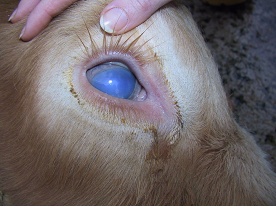 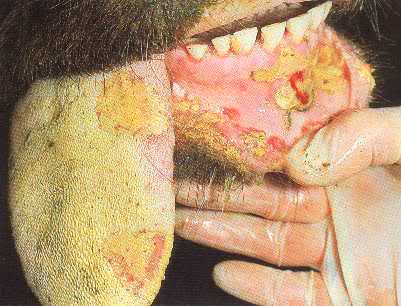 鴨病毒性腸炎(Duck Viral Enteritis)Herpesviridae皰疹病毒科, Alphaherpesvirinae亞科, Mardivirus屬, dsDNA。虛弱、多渴、下痢，過程短、高死亡率，病鴨各臟器組織出血，消化道粘膜壞死性病灶，淋巴組織壞死，實質器官如肝、脾等多發局限性壞死為特徵。本病毒可呈不顯性感染型態，長期的存在鴨群中而不發病，於有緊迫因素發生時，則易發病。所有年齡的鴨都可能感染。對血管系有親和性，可對淋巴系及實質器官造成病害。不會感染人，無公共衛生之問題。往往是飼養在戶外，年齡較大的鴨子首先感染發病。不同種別之水禽感受性不同，例如：藍翅鴨(blue-winged teals)則具高度感受性綠頭鴨(mallards)則具中度感受性尖尾鴨(northern pintails)具高度抵抗性接觸傳染、介蛋傳染。7日齡至成鴨均會發生。不同日齡之鴨皆會感染、通常成鴨之症狀及死亡率均較嚴重。幼鴨可見喙呈藍色(充血)及泄殖腔沾有血液。主要症狀：高熱，兩腳麻痹，腹瀉，排出綠色稀糞，流淚和頭頸部腫大，俗稱“大頭瘟”種鴨：光過敏、劇渴、無食慾、共濟失調、水痢、鼻分泌物、羽毛粗糙、肛門沾糞便、垂翅支地、衰弱及精神不振、產蛋明顯下降25-40 %Diphtheroid plaque：白喉狀偽膜通常在眼瞼eyelids上，也在呼吸系統和胃腸道黏膜形成。Opthalmic signs眼睛症狀：流淚、水樣分泌物、光敏感。呼吸道症狀: 嘶啞嘎吱聲hoarse chirp.肉眼病變主要為出血血管系：全身多處出血，包括眼結膜、食道、腸管粘膜及漿膜、心外膜、心內膜、心肌、肺、腎臟和胰臟等都有針狀出血，尤其是食道及泄殖腔特別明顯，體腔與腸管中有血液積蓄。Intestine：漿膜面有出血斑，局部性出血，滲出物和內容物混合。病變區變成黃色，似米糠狀，粘膜壞死。腸內容物有血塊，病程長則病變區融合、脫落、腸壁變薄。腸管可見完全或不完全的環狀出血 (以淋巴集結處居多)。淋巴系：脾、胸腺和華氏囊出血，華氏囊腔內有出血塊。實質器官：肝腎腫大、蒼白脆弱。大鴨以血管系病變為主，小鴨為淋巴系，因尚未完全成熟，影響抵抗力。組織學檢查在疾病初期可見血管病變，後期則小腸環狀帶的淋巴細胞呈核濃縮及核破裂等壞死變化。於壞死灶周區變性之肝細胞、消化道之上皮細胞、與網狀內皮細胞內可見嗜酸性核內包涵體，在消化道與華氏囊之上皮細胞亦可見到細胞質內包涵體。無疫苗。新增世界動物衛生組織通報疾病至乙類，包括立百病毒腦炎、西尼羅熱、紅海鯛虹彩病毒病、陶拉症候群、白點病、黃頭病、傳染性皮下及造血組織壞死症及白尾病。立百病毒腦炎Paramyxoviridae  Nipah virus母豬神經症狀,早期流產。肉豬為發燒,呼吸急促等呼吸症狀,大部分無明顯症狀。感染豬、馬、人、狗、貓。接觸感染。西尼羅河熱Flaviviridae Flavivirus馬侵犯中樞、周邊神經系統，非化膿性腦炎。鳥無症狀，非化膿性腦炎。人感染 20% 才有症狀，症狀包括：發燒、頭痛、倦怠、關節痛、肌痛、噁心及嘔吐等。另外也可能會有淋巴結腫大或是軀幹部位會出現皮疹，最嚴重時，併發症會有致命性的腦炎或腦膜炎。。蚊子媒介。鳥類 (烏鴉和鴿形目) 是西尼羅病毒的增幅宿主。病媒蚊叮咬帶病毒的鳥類後遭感染，帶有病毒的病媒蚊再叮咬鳥類而形成一種傳播循環；人、馬及其他哺乳動物則因被病媒蚊叮咬後成為意外宿主（incidental host）。紅海鯛虹彩病毒病 102-2, 101-1
<嘉魶虹彩病毒病 Red sea bream iridoviral disease >嘉魶虹彩病毒（Red sea bream iridovirus）及傳染性脾臟與腎臟壞死病毒（infectious spleen and kidney necrosis virus , ISKNV）。虹彩病毒科 (iridoviridae)，巨大細胞屬 (megalocytivirus)。貧血、鰓灰色及脾腫脹。脾臟抹片Giemsa染色可見腫大之細胞。 <99-1>鏡檢下在脾臟、心及腸可見胞質嗜鹼性濃染腫大之細胞。無治療方法。陶拉症候群（Taura syndrome） <100-2.103-1>Dicistroviridae科, cripavirus  <102-2>依據VP1核酸序列可分為三個基因型：美洲型、東南亞型及貝里斯型(Belize group)。主要感染白蝦 <95-2.97-2.101-1>，又稱紅尾病，常見蝦殼出現不定形狀的黑斑。(97.103-2.104-1)主要感染器官為外殼下的上皮細胞(皮下組織)、前腸、後腸、鰓、附肢、結締組織、造血組織、淋巴器官及綠腺。急性期蝦的紅色素細胞會擴散，蝦隻整體呈現灰紅色，尾扇及腹足會呈現特別的紅，因此被稱為紅尾病。仔細檢查有時可發現尾扇及腹足外殼下的上皮細胞出現壞死點，這種蝦通常軟殼，腸內沒有食物。轉型期(復原期)可在蝦殼發現許多不規則、多發性的黑色素沉著黑點。慢性期因蝦經過蛻殼，無任何症狀可見。耐過本病的急性期及轉型期的蝦會轉為慢性期的終身帶毒蝦，病毒會隱藏在淋巴器官終身排毒。本病毒主要侵害白蝦後期蝦苗，常在放養後兩週至六週間發病。臨床上可分為三期：急性期（大量致死）、轉型期（短暫）及慢性期。無法治療。白點病 white spot disease (又稱白斑病，紅病)  <100-2 考圖>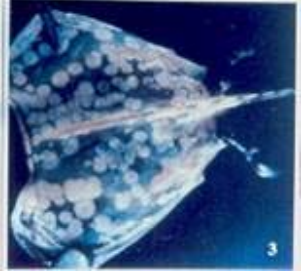 Nimaviridae 病毒科、Whispovirus 病毒屬，雙股 DNA 病毒。白點病病毒是一種系統性病原，其標的細胞遍佈蝦體全身器官。感染範圍廣，主要感染蝦，也會感染蟳、蟹。病程分為潛伏感染或稱無病徵帶原期、轉型期及典型發病期等時期。未感染蝦體無任何白點症之症狀，潛伏期感染之蝦體可能出現或不出現任何白點症之臨床症狀；轉型期可能會有細小白點出現在外骨骼上，但蝦體之游泳狀況及活力仍無異狀，轉型期僅能持續數小時，之後就無法回頭地進入典型發病期；發病期蝦體出現白點症之臨床症狀，並於數小時或數日內死亡。 <103-2>部分罹病蝦體有變紅、黃、墨綠之現象。 <97-2>無治療方法。黃頭病 Yellow head disease桿狀套病毒科(Roniviridae)，淋巴病毒屬(Okavirus)，黃頭病毒（yellowhead virus），有六個基因型。 <98-1>主要發生在東南亞。 <97-2>感染草蝦<105-1>、斑節蝦、白香蕉蝦、白蝦、砂蝦及南極磷蝦。 <103-2>死亡出現在幼蝦早期及末期。瀕死蝦出現進食停止，聚集在池邊的水面。身體出現漂白過的顏色，頭胸甲出現黃色的顏色，此乃因為其下變軟的肝胰腺造成。通常三四天內蝦會全部死亡。病蝦的鰓出現大量細胞壞死，核濃縮及核崩解(箭頭)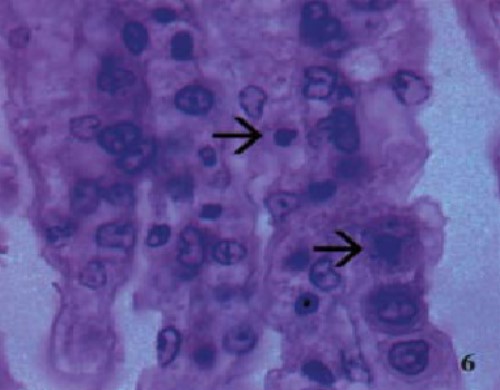 傳染性皮下及造血組織壞死症
Infectious hypodermal and haematopoietic necrosis virus又稱 侏儒畸形症。 <104-1>暫時性規於Brevidensovirus (屬)、 Parvoviridae (科)主要感染白蝦、草蝦，也可感染藍蝦、泰國蝦。 <103-2>主要以感染部位為鰓、表皮上皮細胞、所有結締組織、造血組織、淋巴組織及神經等。肝胰腺細胞可形成嗜酸性核內包涵體。 <107-1>白尾病 White tail disease (白肌病)野田病毒科 Nodaviridae主要感染泰國長腳大蝦，感染蝦苗（postlarvae）為主，成蝦為帶原者。感染橫紋肌肌肉為主 <100-2>。    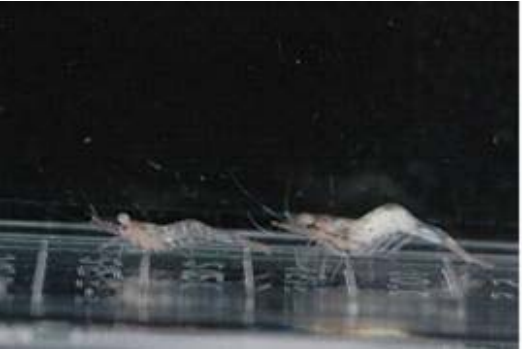 感染的後期蝦苗體幹呈乳色不透明。然後會產生95%的高死亡率。主要影響到腹部及頭胸部肌肉，以及肝胰腺的結締組織。無治療方法。